Contexte professionnelLa société SI-Tech est spécialisée dans la création, la vente et la maintenance de solutions informatiques clé en main (matériels, logiciels et réseaux). Par ailleurs, elle assure des formations au personnel.Depuis quelques mois la relation avec les clients se tend et le directeur aimerait en comprendre les causes. Le nombre d’appels concernant les demandes de maintenance ou des réclamations semble croitre plus rapidement que ce qu’il devrait au vu de l’évolution du chiffre d’affaires.Des clients se plaignent du fait que l’entreprise ne respecte pas suffisamment son engagement commercial à intervenir sous 48 heures. Certains clients se plaignent d’interventions qui ne seraient pas toujours conformes aux attentes.M. Larrieux vous remet la base de données qui enregistre toutes les réclamations depuis 2020. Il vous demande d’analyser leurs évolutions.Travail à faireExtrayez les informations de la base de données du fichier source Excel (ce même fichier sera utilisé dans la mission 3 et 4), puis complétez les tableaux ci-dessous (onglet source 2 du classeur Excel).Calculez les évolutions annuelles en quantités et en valeurs. Représentez graphiquement ces évolutions.Quelles conclusions en tirez-vous ?Mission 2 - Analyser les réclamationsMission 2 - Analyser les réclamationsMission 2 - Analyser les réclamations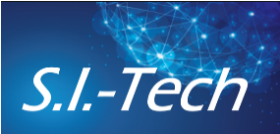 Durée : 1hou 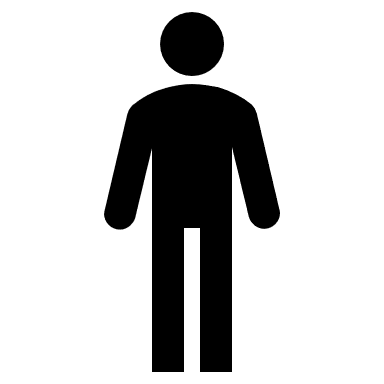 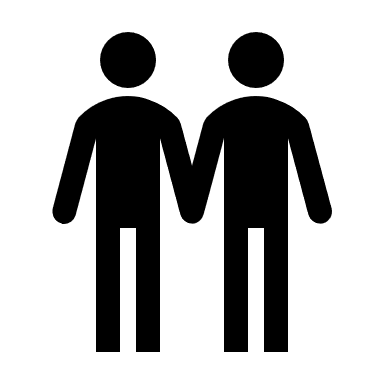 Source Word | Base ExcelSource Word | Base ExcelNombre des réclamations par type de produitsNombre des réclamations par type de produitsNombre des réclamations par type de produitsNombre des réclamations par type de produitsNature et problème rencontré202020212022Matériel PCMatériel MACMatériel imprimanteMatériel réseauLogiciel PGILogiciel diversLogiciel réseauTotauxCoût des réclamations piècesCoût des réclamations piècesCoût des réclamations piècesCoût des réclamations piècesMatériel PCMatériel MACMatériel imprimanteMatériel réseauLogiciel PGILogiciel diversLogiciel réseauCoût des piècesCoût des réclamations Mains d'œuvreCoût des réclamations Mains d'œuvreCoût des réclamations Mains d'œuvreCoût des réclamations Mains d'œuvreMatériel PCMatériel MACMatériel imprimanteMatériel réseauLogiciel PGILogiciel diversLogiciel réseauCoût salairesCoût totalCoût intervention